iPad Apps for Kindergarten Native Numbers –  (classroom code from teacher)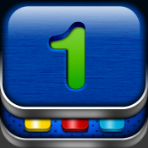 https://apps.apple.com/us/app/native-numbers/id570231808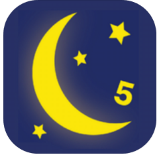 Bedtime Math            	https://apps.apple.com/us/app/bedtime-math/id637910701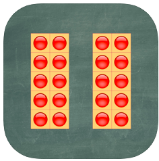 Number Flashhttps://apps.apple.com/us/app/number-flash/id610929803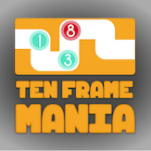 Ten Frame Maniahttps://apps.apple.com/us/app/ten-frame-mania/id1018365345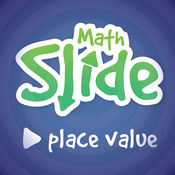 Math Slide (Place Value) $https://apps.apple.com/us/app/math-slide-place-value/id601161731Line ‘em Up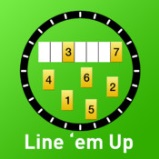 https://apps.apple.com/us/app/line-em-up/id419041848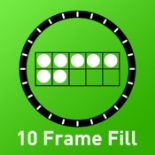 10 Frame Fillhttps://apps.apple.com/us/app/10-frame-fill/id418083871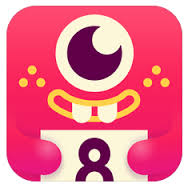 Quick Math Jr. 				Todo Math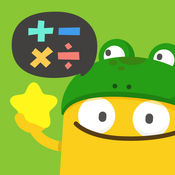 https://apps.apple.com/us/app/todo-math/id666465255MathTappers: Find Sums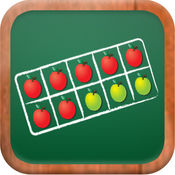 https://apps.apple.com/us/app/mathtappers-find-sums-math-game-to-help-children-learn/id353582286Number Magic 2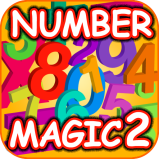 https://apps.apple.com/us/app/123-number-magic-line-matching/id468534094Addimals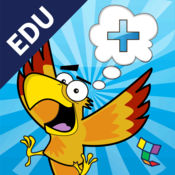 https://apps.apple.com/us/app/teachley-addimals-edu/id1135468446Animal Math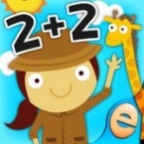 https://apps.apple.com/us/app/animal-math-games-for-kids-in-pre-k-kindergarten-1st/id799973028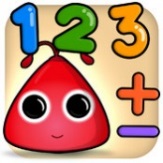 Math Up Khttps://apps.apple.com/us/app/math-up-k/id725956643#?platform=ipadSubitizing $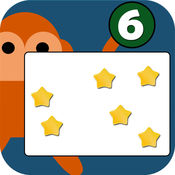 https://apps.apple.com/us/app/subitizing-flash-cards/id515943889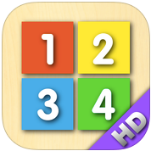 Counting Boardhttps://apps.apple.com/us/app/counting-board/id450751745